                           Список  учителей КГУ Алгинской основной средней школы на  01.09. 2023 год                                                                      Директор школы:                          К.Кауданова№ФИОГде работаетГод рождения Электронный адрес фотосотовый1Кауданова Кымбат КаудановнаДиректор 22.08.1962kumbat_12345@mail.ru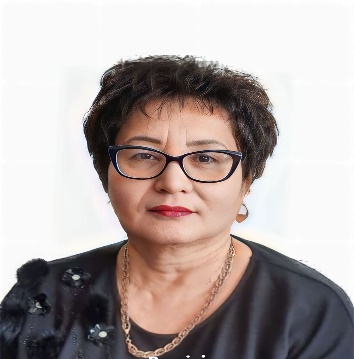 870542928142Бекенова Алия Амантаевназавуч ,учитель каз яз, литер05.11.1974aliya.5.11.74@mail.ru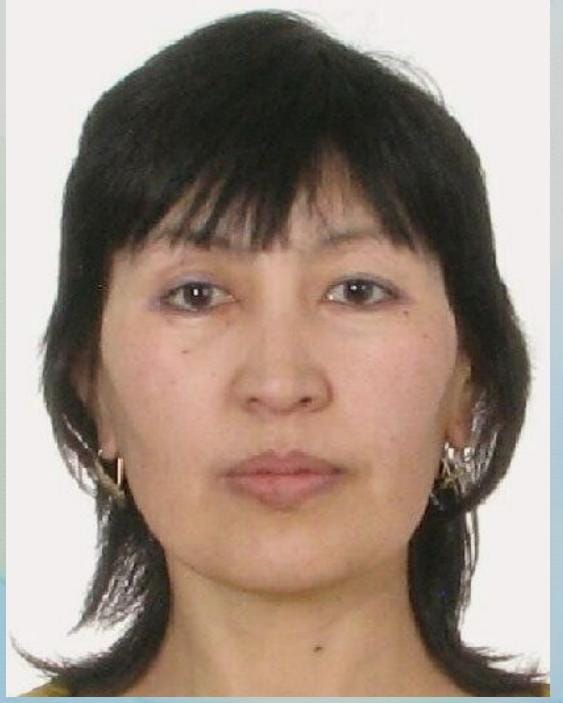 877758786283Булатова Гульсумхан БатырхановнаПред. школа02.06.1986bgulsumkhan@mail.ru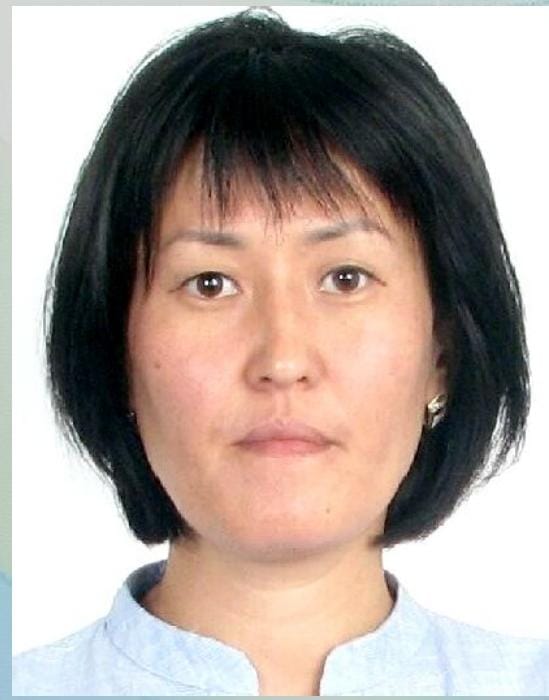 870570918454Бекенов Айтым Аскаровичучитель истории13.12.1972aitym72@mail.ru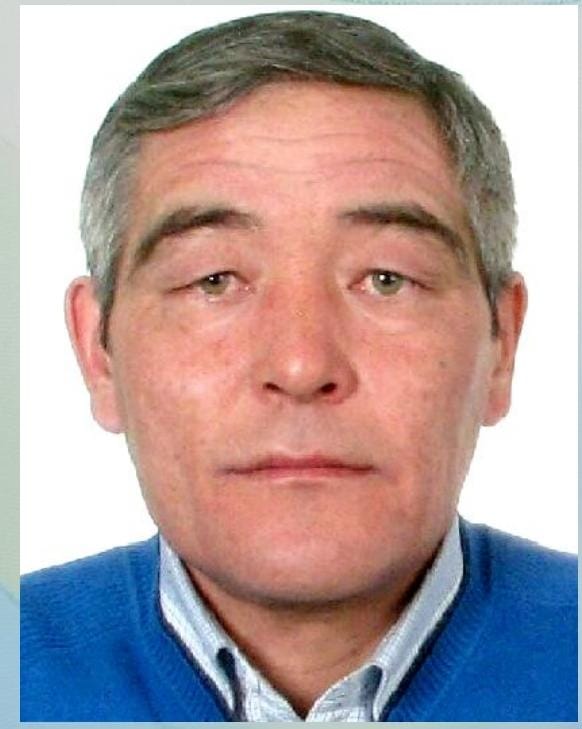 877751728275Булатова Орынбасар Зейнуллиновнаучитель физкультуры04.12.1962bulatova.04.12.1962@mail.ru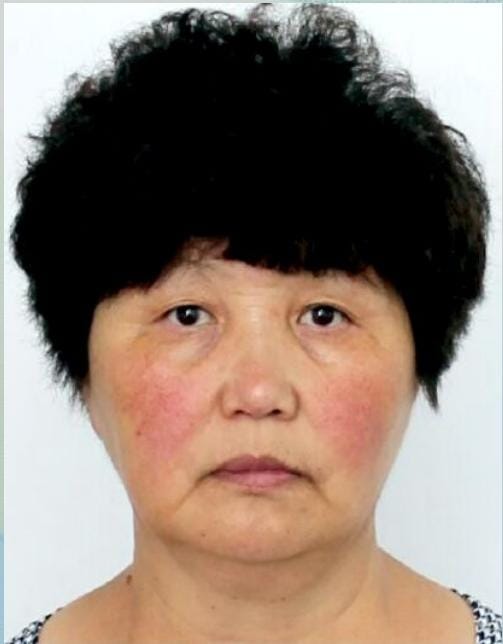 870259935336Курумбаева Айгуль Сеилхановнаучитель нач. кл13.11.1972aigul_kurumbaeva@mail.ru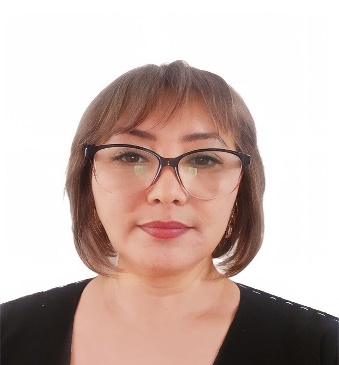 8705542928137Бакенова Салтанат КаирбеккызыЗавуч ВР учитель математики16.02.1974bakenova74@list.ru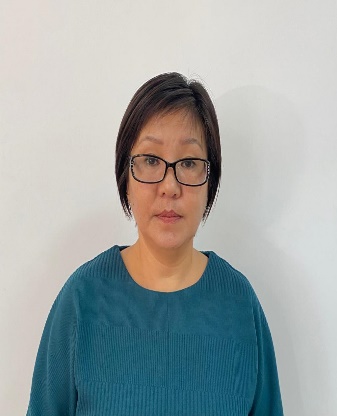 877722857748Отарбаева Айгуль Сагинтаевнаучитель нач. кл18.04.1972otarbaeva.72@mail.ru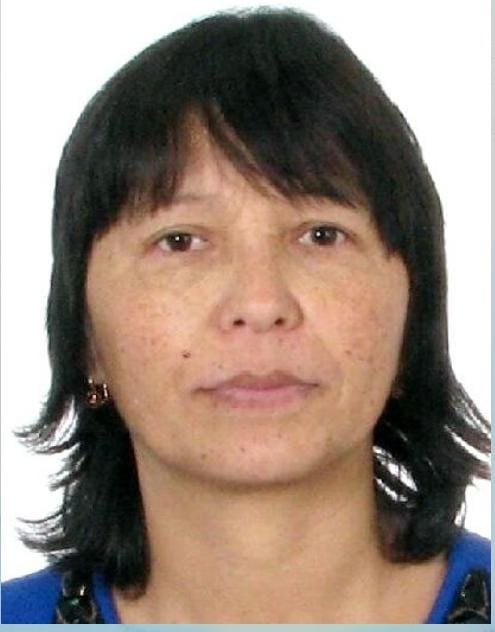 870511516648Бекенов  Еркебулан АйтымовичУчительинформатики08.11.1996yerkebulan.bekenov@mail.ru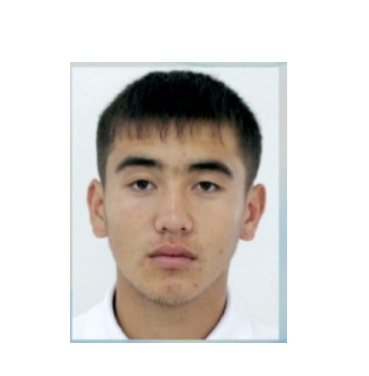 877817802329Бекенова  Айгуль Аскеровнаучитель английского яз.26.04.1996kakimova-aygul@mail.ru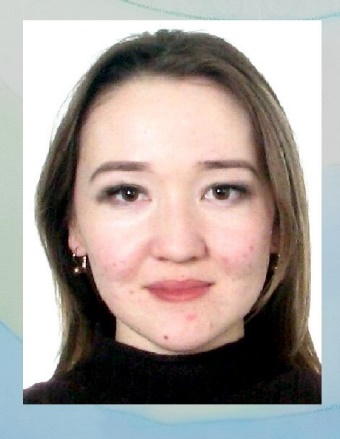 877548073481Бекенова Гульзира Сапарбекқызыучитель нач. кл28.09.1976gulzira-bekenova@mail.ru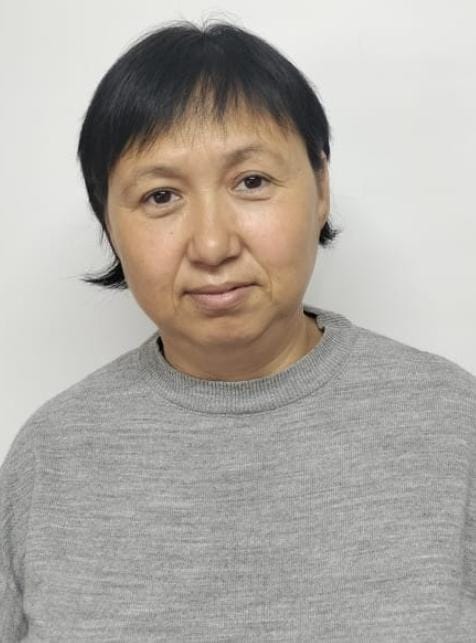 87052958649Мини центр «Асем»1Отарбаева Раушан Какеновнавоспитатель МЦмуз рук23.08.1966raushan_otarbaeva@mail.ru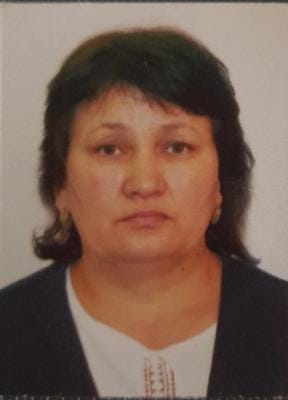 87775771739